Table S3. Host species list used in the determination of Wolbachia supergroupsFig S1. Maps for collection sites and Wolbachia infection rates of Tuberculatus aphid species.(Note) Collection sites and pie charts of Wolbachia infection rates in ant-attended species of (a) T. capitatus, (b) T. fulviabdominalis (ful) and T. indicus (ind), (c) T. kuricola, (d) T. macrotuberculatus, (e) T. pappus (pap), T. pilosulus (pilo), and T. quercicola (que), and (f) T. stigmatus (sti), T. sp. B (B), and T. sp. E (E), and non-attended species of (g) T. higuchii A-type , (h) T. higuchii B-type (B) and T. japonicus (japo), (i) T. kashiwae A-type (A) and T. kashiwae B-type (B), (j) T. paiki, (k) T. pilosus, and (l) T. querciformosanus (qfor), T. yokoyamai (yoko), T. sp. C (C), T. sp. D (D), and T. sp. F (F). Black and white in a pie chart indicate the presence and absence of Wolbachia, respectively. The numbers in a pie chart divided by “/” mean the number of Wolbachia-detected individuals per total individual number collected from the site. The numbers in maps and on/under the lines indicate collection sites listed in Table S2.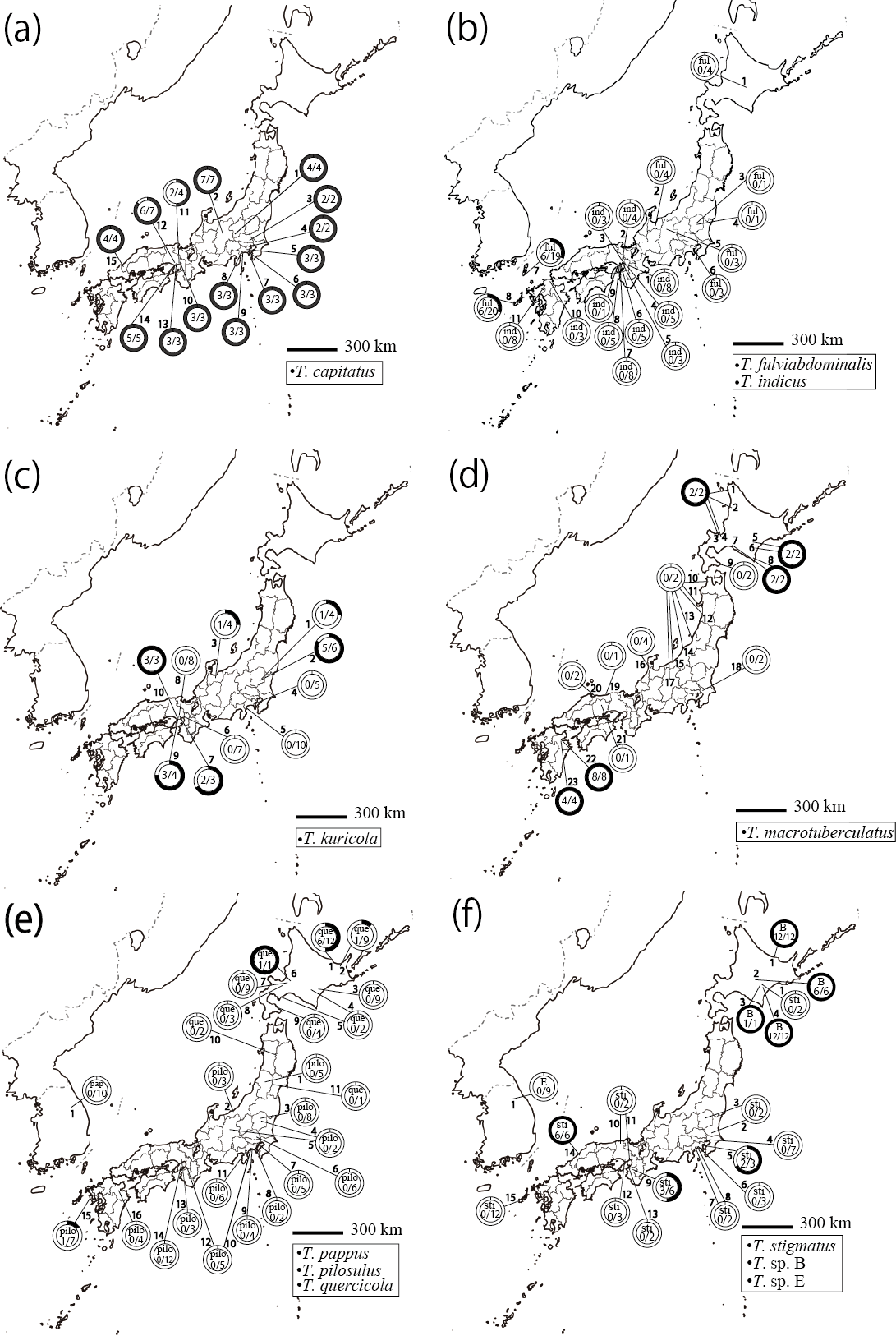 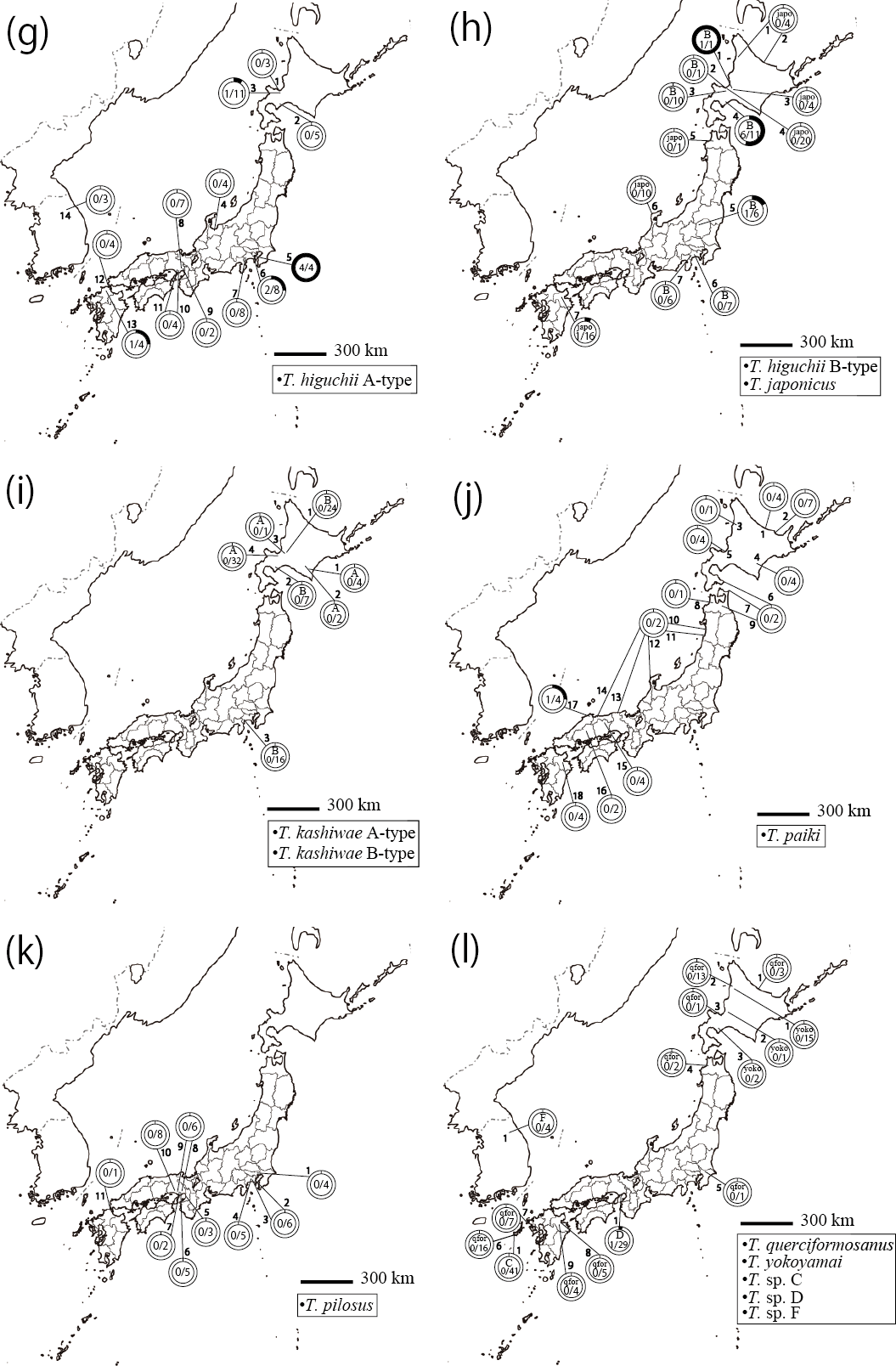 Table S1. Taxonomic keys of Tuberculatus aphid species used in this studyTable S1. Taxonomic keys of Tuberculatus aphid species used in this studyTable S1. Taxonomic keys of Tuberculatus aphid species used in this studyTable S1. Taxonomic keys of Tuberculatus aphid species used in this studyTable S1. Taxonomic keys of Tuberculatus aphid species used in this studyAnt-attendedHost plant1Body color of viviparous alate adultA pair of spinal abdominal processesThe necessity of sequence2T. capitatusQ. acutissima, Q. variabilisPale green,Pale yellowMediumT. fulviabdominalisQ. dentata,Q. serrataCitron greenMediumYesT. indicusQ. serrata,Q. aliena var. pellucidaCitron greenMediumYesT. kuricolaC. crenataBrown, Gray, YellowInconspicuousT. macrotuberculatusQ. dentataDark greenMediumT. pappusQ. mongolicaYellow-greenMediumT. pilosulusQ. serrataCitron greenMediumYesT. quercicolaQ. crispula, Q. mongolicaGrayish greenMediumT. stigmatusQ. serrata, Q. dentataBlackConspicuousT. sp. BQ. dentataPale grayMediumT. sp. EQ. serrataYellow-greenMediumNon-attendedT. higuchii A-typeQ. crispula, Q. serrata, Q. dentata, Q. alienaPale yellowConspicuousYesT. higuchii B-typeQ. crispulaPale yellowConspicuousYesT. japonicusQ. dentataOlive greenMediumT. kashiwae A-typeQ. crispulaPale yellowInconspicuousYesT. kashiwae B-typeQ. crispulaPale yellowInconspicuousYesT. paikiQ. dentataPale yellowMediumT. pilosusQ. phillyraeoides, Q. glauca, L. edulisBrown, GrayConspicuousT. querciformosanusQ. dentataPale yellowConspicuousT. yokoyamaiQ. dentataPale yellowMediumYesT. sp. CQ. dentataCitron greenMediumT. sp. DQ. dentataPale yellowMediumYesT. sp. FQ. mongolicaPale yellowMediumYes(Note) 1. Genus of the host plant, C, L, and Q, stand for Castanea, Lithocarpus, and Quercus.2. For sequence, the barcoding region was amplified using the primer pairs of LCO1490 and HCO2198 (Table 2).(Note) 1. Genus of the host plant, C, L, and Q, stand for Castanea, Lithocarpus, and Quercus.2. For sequence, the barcoding region was amplified using the primer pairs of LCO1490 and HCO2198 (Table 2).(Note) 1. Genus of the host plant, C, L, and Q, stand for Castanea, Lithocarpus, and Quercus.2. For sequence, the barcoding region was amplified using the primer pairs of LCO1490 and HCO2198 (Table 2).(Note) 1. Genus of the host plant, C, L, and Q, stand for Castanea, Lithocarpus, and Quercus.2. For sequence, the barcoding region was amplified using the primer pairs of LCO1490 and HCO2198 (Table 2).(Note) 1. Genus of the host plant, C, L, and Q, stand for Castanea, Lithocarpus, and Quercus.2. For sequence, the barcoding region was amplified using the primer pairs of LCO1490 and HCO2198 (Table 2).Table S2. Collection sites of Tuberculatus aphid speciesTable S2. Collection sites of Tuberculatus aphid speciesTable S2. Collection sites of Tuberculatus aphid speciesTable S2. Collection sites of Tuberculatus aphid speciesSpeciesPlaceCity/TownCountry/PrefectureHost plant1N2Collector3Wol+4Sequence5T. capitatus1ArafunekoShimonitaGunmaQ. acutissima4TK42HoraMatsumotoNaganoQ. acutissima7IY73SaitamashintoshinSaitamaSaitamaQ. acutissima2SS24OmeKoto-kuTokyoQ. acutissima2SS25ShimomizoSagamiharaKanagawaQ. acutissima3SS36KaribaYokohamaKanagawaQ. acutissima3SS37HonmokuYokohamaKanagawaQ. acutissima3SS38SoyaHadanoKanagawaQ. acutissima3SS39SyonandairaHiratsukaKanagawaQ. acutissima3SS3*10Koyaike parkItamiHyogoQ. variabilis3SS3*11Kabutoyama parkNishinomiyaHyogoQ. acutissima4SS212Ohkurayama parkKobeHyogoQ. acutissima7SS6*13OnohamaKobeHyogoQ. acutissima3SS314Minatojima-minamimachiKobeHyogoQ. acutissima5SS515TakatsuMasudaShimaneQ. acutissima4IY45653T. fulviabdominalis1HigashimachiShikaoiHokkaidoQ. dentata4IY02FuchumachiBotanic gardensToyamaQ. dentata4IY03ShimokawaiNasukarasuyamaTochigiQ. serrata1SS04TsukinamiNasukarasuyamaTochigiQ. serrata1SS05Akashina-higashikawateAzuminoNaganoQ. dentata3IY06HonmokuYokohamaKanagawaQ. serrata3SS07TsutsuzakiTsushimaNagasakiQ. dentata19IY6*8DaihoGotoNagasakiQ. dentata20IY65512T. indicus1SuibunMinamikawachiOsakaQ. serrata8SS02Kabutoyama forest parkNishinomiyaHyogoQ. aliena var. pellucida4SS03HodenbashiNishinomiyaHyogoQ. serrata3SS04KamitanigamiKobeHyogoQ. serrata5SS05TanigamiKobeHyogoQ. serrata3SS06RokkosanKobeHyogoQ. serrata5SS07KanoKobeHyogoQ. serrata8SS08Minatojima-minamimachiKobeHyogoQ. serrata5SS09HokudanAwajiHyogoQ. serrata1IY010SeitaKitakyushuFukuokaQ. serrata3SS011Kasuya research forestSasaguriFukuokaQ. serrata8IY0530T. kuricola1ShojinzawaShioyaTochigiC. crenata4SS1*2SenooNikkoTochigiC. crenata6SS53YatsuomachiToyamaToyamaC. crenata4IY1*4ShimomizoSagamiharaKanagawaC. crenata5SS05KojirihakonemachiKanagawaC. crenata10SS06Kabutoyama forest parkNishinomiyaHyogoC. crenata7SS07DojyoKobeHyogoC. crenata3SS28ShimotanigamiKobeHyogoC. crenata8SS09RokkosanKobeHyogoC. crenata4SS310MotoyamaKobeHyogoC. crenata3SS35415T. macrotuberculatus1TeshioHokkaidoQ. dentata2IY2*2TomamaeHokkaidoQ. dentata2IY2*3OsyoroOtaruHokkaidoQ. dentata2IY2*4Shinko-higashiIshikariHokkaidoQ. dentata2IY2*5ObihiroHokkaidoQ. dentata2MS2*6BanseiTaikiHokkaidoQ. dentata2IY2*7MukawaHokkaidoQ. dentata2IY2*8ErimoHokkaidoQ. dentata2IY2*9EsanmisakiHakodateHokkaidoQ. dentata2IY010KidzukuriTsugaruAomoriQ. dentata2IY011Kitaura-nyudozakiOgaAkitaQ. dentata2IY012KisakataAkitaQ. dentata2IY013IwagasakiMurakamiNiigataQ. dentata2IY014MazeNishikankuNiigataQ. dentata2IY015KashiwazakiNiigataQ. dentata2IY016HodatsushimizuHakuiIshikawaQ. dentata4IY017HoraMatsumotoNaganoQ. dentata2IY018KashiwanohaKashiwaChibaQ. dentata2IY019AoyaTottoriTottoriQ. dentata1IY020ToyofusaDaisenTottoriQ. dentata2IY021Hiruzen-kamifukudaManiwaOkayamaQ. dentata1IY022YufuBeppuOitaQ. dentata8IY8*23TanoKokonoeOitaQ. dentata4IY4*5428T. pappus1Mt. KariwangsanGangwonSouth KoreaQ. mongolica10IY0T. pilosulus1SugasatoYuzamachiYamagataQ. serrata5IY02NadachitanihamaJoetsuNiigataQ. serrata3SS03SenooNikkoTochigiQ. serrata8SS04NasukarasuyamaTochigiQ. serrata2SS05HoraMatsumotoNaganoQ. serrata2IY06ShintoshinSaitamaSaitamaQ. serrata6SS07OmeKoto-kuTokyoQ. serrata5SS08HonmokuYokohamaKanagawaQ. serrata2SS09SoyaHadanoKanagawaQ. serrata4SS010SyonandairaHiratsukaKanagawaQ. serrata5SS011KojirihakonemachiKanagawaQ. serrata6SS012AmanoyamaKawachinaganoOsakaQ. serrata5SS013Kabutoyama forest parkNishinomiyaHyogoQ. serrata3SS014Minatojima-minamimachiKobeHyogoQ. serrata12SS015Saikaibashi ParkSaseboNagasakiQ. serrata7IY1*16Yufudake PAYufuOitaQ. serrata4IY0791T. quercicola1NotorokoAbashiriHokkaidoQ. mongolica12IY62IkushinaShariHokkaidoQ. mongolica9IY13Poroshiri ParkObihiroHokkaidoQ. crispula9IY04BimanShimizuHokkaidoQ. crispula2IY05TomakomaiHokkaidoQ. crispula2IY06IwamizawaHokkaidoQ. crispula1SA1*7NishinopporoEbetsuHokkaidoQ. crispula9IY08HitsujigaokaSapporoHokkaidoQ. mongolica3IY09ShikabeKayabeHokkaidoQ. crispula4IY010TowadakoTowadaAomoriQ. crispula2SS011OmoshirokogenYamagataYamagataQ. crispula1IO0548T. stigmatus1KamishihoroHokkaidoQ. dentata2AO02MoriyaIbarakiQ. serrata2SS03NasukarasuyamaTochigiQ. serrata2SS04NoroChibaChibaQ. serrata7SS05AzumanoYokohamaKanagawaQ. serrata3SS26HitorizawaYokohamaKanagawaQ. serrata3SS07ShimomizoSagamiharaKanagawaQ. serrata2SS08HonmokuYokohamaKanagawaQ. serrata2SS09KoyaWakayamaQ. serrata6SS3*10TakenoHyogoQ. serrata2KF011Kabutoyama forest parkNishinomiyaHyogoQ. serrata2SS012MayasanKobeHyogoQ. serrata3SS013Minatojima-minamimachiKobeHyogoQ. serrata2SS014ShimaneQ. serrata6IY615DaihoGotoNagasakiQ. dentata12IY05611T. sp. B1SanrihamaSaromaHokkaidoQ. dentata12IY12*2Kashiwa ParkBieiHokkaidoQ. dentata6IY63BimanShimizuHokkaidoQ. dentata1TH14KawanishiObihiroHokkaidoQ. dentata12IY12*3131T. sp. E1Mt. KariwangsanGangwonSouth KoreaQ. serrata9IY0T. higuchii A-type1Shinko-higashiIshikariHokkaidoQ. crispula3IY02TomakomaiHokkaidoQ. crispula5IY03Hokkaido UniversitySapporoHokkaidoQ. crispula11IY14FuchumachiBotanic gardensToyamaQ. dentata4TY05ShimomizoSagamiharaKanagawaQ. serrata4SS46HonmokuYokohamaKanagawaQ. crispula8SS2*7MotohakoneKanagawaQ. crispula8SS08OkuikeAshiyaHyogoQ. serrata7SS09HodenbashiNishinomiyaHyogoQ. crispula2SS010RokkosanKobeHyogoQ. serrata4SS011MayasanKobeHyogoQ. serrata4SS012HigashidaKitakyushuFukuokaQ. serrata4SS013Kasuya research forestSasaguriFukuokaQ. serrata4SS1*14KariwangsanGangwonSouth KoreaQ. aliena3IY0718T. higuchii B-type1NishinopporoEbetsuHokkaidoQ. crispula1IY12Shinko-higashiIshikariHokkaidoQ. crispula1IY03Hokkaido UniversitySapporoHokkaidoQ. crispula10IY04TomakomaiHokkaidoQ. crispula11IY6**5TamozawaNikkoTochigiQ. crispula6SS16NanasawaAtsugiKanagawaQ. crispula7SS07MotohakoneKanagawaQ. crispula6SS0428T. japonicus1SanrihamaSaromaHokkaidoQ. dentata4IY02TomamaeHokkaidoQ. dentata4IY03NishinopporoEbetsuHokkaidoQ. dentata4IY04Shinko-higashiIshikariHokkaidoQ. dentata20IY05KidzukuriTsugaruAomoriQ. dentata1IY06ZouzouhanaWajimaIshikawaQ. dentata10IY07BeppuOitaQ. dentata16IY1*591T. kashiwae A-type1Poroshiri ParkObihiroHokkaidoQ. crispula4IY02BimanShimizuHokkaidoQ. crispula2IY03NishinopporoEbetsuHokkaidoQ. crispula1IY04Hokkaido UniversitySapporoHokkaidoQ. crispula32IY0390T. kashiwae B-type1NishinopporoEbetsuHokkaidoQ. crispula24IY02TomakomaiHokkaidoQ. crispula7IY03KojiriHakonemachiKanagawaQ. crispula16IY0470T. paiki1SanrihamaSaromaHokkaidoQ. dentata4IY02TofutsukoAbashiriHokkaidoQ. dentata7IY03TomamaeHokkaidoQ. dentata1IY04KawanishiObihiroHokkaidoQ. dentata4IY05Shinko-higashiIshikariHokkaidoQ. dentata4IY06EsanmisakiHakodateHokkaidoQ. dentata2IY07ShiriyazakiAomoriQ. dentata2IY08KidzukuriTsugaruAomoriQ. dentata1IY09ShichinoheAomoriQ. dentata2IY010Iwaki roadside stationYurihonjoAkitaQ. dentata2IY011Misaki ParkNikahoAkitaQ. dentata2IY012ZouzouhanaWajimaIshikawaQ. dentata2IY013ImagouraKamiHyogoQ. dentata2IY014ToyofusaDaisenTottoriQ. dentata2IY015Hiruzen-kamifukudaManiwaOkayamaQ. dentata4IY016GeihokuKitahiroshimaHiroshimaQ. dentata2IY017KisukiUnnanShimaneQ. dentata4IY1*18TanoKokonoeOitaQ. dentata4IY0511T. pilosus1KasumigasekiChiyodaTokyoQ. phillyraeoides4SS02HonmokuYokohamaKanagawaQ. phillyraeoides6SS03Kitanaka-doriYokohamaKanagawaQ. glauca6SS04ChidoriKawasakiKanagawaL. edulis5SS05ChikkoOsakaOsakaQ. phillyraeoides3SS06KanoKobeHyogoQ. phillyraeoides5SS07WakinohamaKobeHyogoQ. phillyraeoides2SS08HatobaKobeHyogoQ. phillyraeoides6SS09Hamabe-doriKobeHyogoQ. glauca6SS010SaemonboriHimejiHyogoQ. glauca8SS011NishikaiganKitakyushuFukuokaQ. phillyraeoides1SS0520T. querciformosanus1SanrihamaSaromaHokkaidoQ. dentata3IY02TomamaeHokkaidoQ. dentata13IY03Shinko-higashiIshikariHokkaidoQ. dentata1IY04KidzukuriTsugaruAomoriQ. dentata2IY05KashiwanohaKashiwaChibaQ. dentata1IY06DaihoGotoNagasakiQ. dentata16IY07IkitsukiHiradoNagasakiQ. dentata7IY08BeppuOitaQ. dentata5IY09TanoKokonoeOitaQ. dentata4IY0520T. yokoyamai1TomamaeHokkaidoQ. dentata15IY02IwamizawaHokkaidoQ. dentata1SA03TomakomaiHokkaidoQ. dentata2IY0180T. sp. C1DaihoGotoNagasakiQ. dentata41IY0T. sp. D1Minatojima-minamimachiKobeHyogoQ. aliena29SS0*T. sp. F1Mt. KariwangsanGangwonSouth KoreaQ. mongolica4IY0(Note) 1. Genus of the host plant, C, L, and Q, stand for Castanea, Lithocarpus, and Quercus(Note) 1. Genus of the host plant, C, L, and Q, stand for Castanea, Lithocarpus, and Quercus(Note) 1. Genus of the host plant, C, L, and Q, stand for Castanea, Lithocarpus, and Quercus(Note) 1. Genus of the host plant, C, L, and Q, stand for Castanea, Lithocarpus, and Quercus(Note) 1. Genus of the host plant, C, L, and Q, stand for Castanea, Lithocarpus, and Quercus(Note) 1. Genus of the host plant, C, L, and Q, stand for Castanea, Lithocarpus, and Quercus2. N means the number of aphids used in this study.2. N means the number of aphids used in this study.2. N means the number of aphids used in this study.2. N means the number of aphids used in this study.3. Collectors. SA, S. Akimoto; KF, K. Futami; TH, T. Hironaga; TK, T. Kanbe; AO, A. Otsuki; IO, I. Oshima; MS, M. Sano; SS, S. Sugimoto; IY, I. Yao; TY, T. Yoshino3. Collectors. SA, S. Akimoto; KF, K. Futami; TH, T. Hironaga; TK, T. Kanbe; AO, A. Otsuki; IO, I. Oshima; MS, M. Sano; SS, S. Sugimoto; IY, I. Yao; TY, T. Yoshino3. Collectors. SA, S. Akimoto; KF, K. Futami; TH, T. Hironaga; TK, T. Kanbe; AO, A. Otsuki; IO, I. Oshima; MS, M. Sano; SS, S. Sugimoto; IY, I. Yao; TY, T. Yoshino3. Collectors. SA, S. Akimoto; KF, K. Futami; TH, T. Hironaga; TK, T. Kanbe; AO, A. Otsuki; IO, I. Oshima; MS, M. Sano; SS, S. Sugimoto; IY, I. Yao; TY, T. Yoshino3. Collectors. SA, S. Akimoto; KF, K. Futami; TH, T. Hironaga; TK, T. Kanbe; AO, A. Otsuki; IO, I. Oshima; MS, M. Sano; SS, S. Sugimoto; IY, I. Yao; TY, T. Yoshino3. Collectors. SA, S. Akimoto; KF, K. Futami; TH, T. Hironaga; TK, T. Kanbe; AO, A. Otsuki; IO, I. Oshima; MS, M. Sano; SS, S. Sugimoto; IY, I. Yao; TY, T. Yoshino3. Collectors. SA, S. Akimoto; KF, K. Futami; TH, T. Hironaga; TK, T. Kanbe; AO, A. Otsuki; IO, I. Oshima; MS, M. Sano; SS, S. Sugimoto; IY, I. Yao; TY, T. Yoshino3. Collectors. SA, S. Akimoto; KF, K. Futami; TH, T. Hironaga; TK, T. Kanbe; AO, A. Otsuki; IO, I. Oshima; MS, M. Sano; SS, S. Sugimoto; IY, I. Yao; TY, T. Yoshino3. Collectors. SA, S. Akimoto; KF, K. Futami; TH, T. Hironaga; TK, T. Kanbe; AO, A. Otsuki; IO, I. Oshima; MS, M. Sano; SS, S. Sugimoto; IY, I. Yao; TY, T. Yoshino3. Collectors. SA, S. Akimoto; KF, K. Futami; TH, T. Hironaga; TK, T. Kanbe; AO, A. Otsuki; IO, I. Oshima; MS, M. Sano; SS, S. Sugimoto; IY, I. Yao; TY, T. Yoshino4. Wol+ shows the number of aphid individuals infected by Wolbachia.4. Wol+ shows the number of aphid individuals infected by Wolbachia.4. Wol+ shows the number of aphid individuals infected by Wolbachia.4. Wol+ shows the number of aphid individuals infected by Wolbachia.4. Wol+ shows the number of aphid individuals infected by Wolbachia.5. The symbol, *, means that one sample in the site was sequenced for the determination of the Wolbachia haplotype.5. The symbol, *, means that one sample in the site was sequenced for the determination of the Wolbachia haplotype.5. The symbol, *, means that one sample in the site was sequenced for the determination of the Wolbachia haplotype.5. The symbol, *, means that one sample in the site was sequenced for the determination of the Wolbachia haplotype.5. The symbol, *, means that one sample in the site was sequenced for the determination of the Wolbachia haplotype.5. The symbol, *, means that one sample in the site was sequenced for the determination of the Wolbachia haplotype.5. The symbol, *, means that one sample in the site was sequenced for the determination of the Wolbachia haplotype.5. The symbol, *, means that one sample in the site was sequenced for the determination of the Wolbachia haplotype.5. The symbol, *, means that one sample in the site was sequenced for the determination of the Wolbachia haplotype.Host speciesGeneric nameSupergroupAccession No.Muscidifurax uniraptorWaspAL02882Nasonia vitripennisWaspAM84688Bryobia sarothamniSpider miteBEU499315Bryobia praetiosaClover miteBEU499317Nasonia vitripennisWaspBM84686Bemisia tabaciWhiteflyBJN204507Onchocerca ochengiNematodeCAJ010276Onchocerca gibsoniNematodeCAJ276499Dirofilaria repensNematodeCAJ276500Dirofilaria immitisNematodeCZ49261Brugia malayiNematodeDAF051145Litomosoides sigmodontisNematodeDAF069068Folsomia candidaSpringtailEAF179630Mesaphorura macrochaetaSpringtailEAJ422184Mansonella ozzardiNematodeFAJ279034Myrmeleon mobilisAntlionFDQ068882Kalotermes flavicollisTermiteFY11377Zootermopsis nevadensisTermiteHAY764280Dipetalonema gracileNematodeHAJ548802Ctenocephalides felisCat fleaIAY335923Orchopeas leucopusRat fleaIAY335924Dipetalonema gracileNematodeJAJ548802Bryobia sp.MiteKEU499316Radopholus similisNematodeLEU833482Tuberolachnus salignusAphidMJN384085Aphis sp.AphidMJN384091Toxoptera aurantiiAphidNJN384094Toxoptera aurantii strain BAphidNJN384095Bemisia tabaci isolate10WhiteflyOKF454771Kaburagia rhusicolaAphidOMT554837Schlechtendalia chinensisAphidOMT554838Torotrogla cardueli strain EG044MiteQKP114101.1Atemnus politus strain K5False scorpionSNZ_WQMQ01000035.1Tuberculatus higuchii B-typeAphidBLC613027Tuberculatus kuricolaAphidBLC613029Tuberculatus stigmatusAphidBLC613028Tuberculatus paikiAphidBLC613031Tuberculatus macrotuberculatus sites1-8 & 23AphidMLC613021Tuberculatus sp. BAphidMLC613022Tuberculatus quercicolaAphidMLC613023Tuberculatus macrotuberculatus site 22AphidNLC655298Tuberculatus capitatusAphidNLC613025Tuberculatus fulviabdominalisAphidNLC613026Tuberculatus japonicusAphidNLC613030Tuberculatus higuchii A-typeAphidOLC613024